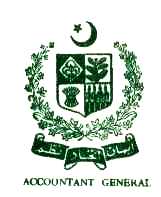 Accountant General Pakistan Revenues(Pensioner Identity Card Form)Ministry/Department/Service GroupClip attested (backside) passport size photographClip attested (backside) passport size photographClip attested (backside) passport size photographClip attested (backside) passport size photographPersonnel NoClip attested (backside) passport size photographClip attested (backside) passport size photographClip attested (backside) passport size photographClip attested (backside) passport size photographName of Government ServantClip attested (backside) passport size photographClip attested (backside) passport size photographClip attested (backside) passport size photographClip attested (backside) passport size photographFather’s /Husband NameClip attested (backside) passport size photographClip attested (backside) passport size photographClip attested (backside) passport size photographClip attested (backside) passport size photographDesignation of RetirementBPSBPSBPSBPSClip attested (backside) passport size photographClip attested (backside) passport size photographClip attested (backside) passport size photographClip attested (backside) passport size photographCNIC No --Date of Birth (as  per service book)Date of Entry into Govt. ServiceDate of  Retirement / DeathAdditional Information:(In case of Family pension)Additional Information:(In case of Family pension)Additional Information:(In case of Family pension)Additional Information:(In case of Family pension)Additional Information:(In case of Family pension)Additional Information:(In case of Family pension)Additional Information:(In case of Family pension)Additional Information:(In case of Family pension)Additional Information:(In case of Family pension)Additional Information:(In case of Family pension)Additional Information:(In case of Family pension)Additional Information:(In case of Family pension)Additional Information:(In case of Family pension)Additional Information:(In case of Family pension)Additional Information:(In case of Family pension)Additional Information:(In case of Family pension)Additional Information:(In case of Family pension)Additional Information:(In case of Family pension)Additional Information:(In case of Family pension)Additional Information:(In case of Family pension)Additional Information:(In case of Family pension)Additional Information:(In case of Family pension)Additional Information:(In case of Family pension)Additional Information:(In case of Family pension)Additional Information:(In case of Family pension)Additional Information:(In case of Family pension)Additional Information:(In case of Family pension)Additional Information:(In case of Family pension)Additional Information:(In case of Family pension)Additional Information:(In case of Family pension)Name of family pensionerMarital Status:MarriedMarriedMarriedMarriedMarriedMarriedSingleSingleSingleSingleSingleSingleSingleWidowerWidowerWidowerWidowerWidowerWidowerWidowerWidowerWidowerWidowerDivorcedDivorcedDivorcedDivorcedDivorcedDivorcedFather’s /Husband’s NameRelation with Govt: servantCNIC No of family pensioner1Blood group:Postal Address:Permanent Address:Email                                         @gmail.comEmail                                         @gmail.comEmail                                         @gmail.comEmail                                         @gmail.comEmail                                         @gmail.comEmail                                         @gmail.comEmail                                         @gmail.comEmail                                         @gmail.comContact No:Contact No:Contact No:Contact No:Contact No:Contact No:Contact No:Contact No:Contact No:Contact No:Contact No:Contact No:Contact No:Contact No:Contact No:Contact No:Contact No:Contact No:Contact No:Contact No:Contact No:Contact No:Major IllnessMajor IllnessMajor IllnessMajor IllnessMajor IllnessMajor IllnessMajor IllnessMajor IllnessEmergency Contact No:Emergency Contact No:Emergency Contact No:Emergency Contact No:Emergency Contact No:Emergency Contact No:Emergency Contact No:Emergency Contact No:Emergency Contact No:Emergency Contact No:Emergency Contact No:Emergency Contact No:Emergency Contact No:Emergency Contact No:Emergency Contact No:Emergency Contact No:Emergency Contact No:Emergency Contact No:Emergency Contact No:Emergency Contact No:Emergency Contact No:Emergency Contact No:I hereby certify that the information provided above is correct to the best of my knowledgeSignature:________________________Name:___________________________I hereby certify that the information provided above is correct to the best of my knowledgeSignature:________________________Name:___________________________I hereby certify that the information provided above is correct to the best of my knowledgeSignature:________________________Name:___________________________I hereby certify that the information provided above is correct to the best of my knowledgeSignature:________________________Name:___________________________I hereby certify that the information provided above is correct to the best of my knowledgeSignature:________________________Name:___________________________I hereby certify that the information provided above is correct to the best of my knowledgeSignature:________________________Name:___________________________I hereby certify that the information provided above is correct to the best of my knowledgeSignature:________________________Name:___________________________I hereby certify that the information provided above is correct to the best of my knowledgeSignature:________________________Name:___________________________To be verified by a Gazetted Officer:Designation:_____________________Signature:_______________________CNIC:__________________________Contact NO:_____________________To be verified by a Gazetted Officer:Designation:_____________________Signature:_______________________CNIC:__________________________Contact NO:_____________________To be verified by a Gazetted Officer:Designation:_____________________Signature:_______________________CNIC:__________________________Contact NO:_____________________To be verified by a Gazetted Officer:Designation:_____________________Signature:_______________________CNIC:__________________________Contact NO:_____________________To be verified by a Gazetted Officer:Designation:_____________________Signature:_______________________CNIC:__________________________Contact NO:_____________________To be verified by a Gazetted Officer:Designation:_____________________Signature:_______________________CNIC:__________________________Contact NO:_____________________To be verified by a Gazetted Officer:Designation:_____________________Signature:_______________________CNIC:__________________________Contact NO:_____________________To be verified by a Gazetted Officer:Designation:_____________________Signature:_______________________CNIC:__________________________Contact NO:_____________________To be verified by a Gazetted Officer:Designation:_____________________Signature:_______________________CNIC:__________________________Contact NO:_____________________To be verified by a Gazetted Officer:Designation:_____________________Signature:_______________________CNIC:__________________________Contact NO:_____________________To be verified by a Gazetted Officer:Designation:_____________________Signature:_______________________CNIC:__________________________Contact NO:_____________________To be verified by a Gazetted Officer:Designation:_____________________Signature:_______________________CNIC:__________________________Contact NO:_____________________To be verified by a Gazetted Officer:Designation:_____________________Signature:_______________________CNIC:__________________________Contact NO:_____________________To be verified by a Gazetted Officer:Designation:_____________________Signature:_______________________CNIC:__________________________Contact NO:_____________________To be verified by a Gazetted Officer:Designation:_____________________Signature:_______________________CNIC:__________________________Contact NO:_____________________To be verified by a Gazetted Officer:Designation:_____________________Signature:_______________________CNIC:__________________________Contact NO:_____________________To be verified by a Gazetted Officer:Designation:_____________________Signature:_______________________CNIC:__________________________Contact NO:_____________________To be verified by a Gazetted Officer:Designation:_____________________Signature:_______________________CNIC:__________________________Contact NO:_____________________To be verified by a Gazetted Officer:Designation:_____________________Signature:_______________________CNIC:__________________________Contact NO:_____________________To be verified by a Gazetted Officer:Designation:_____________________Signature:_______________________CNIC:__________________________Contact NO:_____________________To be verified by a Gazetted Officer:Designation:_____________________Signature:_______________________CNIC:__________________________Contact NO:_____________________To be verified by a Gazetted Officer:Designation:_____________________Signature:_______________________CNIC:__________________________Contact NO:_____________________Entered By:_________________________Signature:______________Date:___________________Checked By:________________________Signature:______________Date:___________________Entered By:_________________________Signature:______________Date:___________________Checked By:________________________Signature:______________Date:___________________Entered By:_________________________Signature:______________Date:___________________Checked By:________________________Signature:______________Date:___________________Entered By:_________________________Signature:______________Date:___________________Checked By:________________________Signature:______________Date:___________________Entered By:_________________________Signature:______________Date:___________________Checked By:________________________Signature:______________Date:___________________Entered By:_________________________Signature:______________Date:___________________Checked By:________________________Signature:______________Date:___________________Entered By:_________________________Signature:______________Date:___________________Checked By:________________________Signature:______________Date:___________________Entered By:_________________________Signature:______________Date:___________________Checked By:________________________Signature:______________Date:___________________Entered By:_________________________Signature:______________Date:___________________Checked By:________________________Signature:______________Date:___________________Entered By:_________________________Signature:______________Date:___________________Checked By:________________________Signature:______________Date:___________________Entered By:_________________________Signature:______________Date:___________________Checked By:________________________Signature:______________Date:___________________Entered By:_________________________Signature:______________Date:___________________Checked By:________________________Signature:______________Date:___________________Entered By:_________________________Signature:______________Date:___________________Checked By:________________________Signature:______________Date:___________________Entered By:_________________________Signature:______________Date:___________________Checked By:________________________Signature:______________Date:___________________Entered By:_________________________Signature:______________Date:___________________Checked By:________________________Signature:______________Date:___________________Entered By:_________________________Signature:______________Date:___________________Checked By:________________________Signature:______________Date:___________________Entered By:_________________________Signature:______________Date:___________________Checked By:________________________Signature:______________Date:___________________Entered By:_________________________Signature:______________Date:___________________Checked By:________________________Signature:______________Date:___________________Entered By:_________________________Signature:______________Date:___________________Checked By:________________________Signature:______________Date:___________________Entered By:_________________________Signature:______________Date:___________________Checked By:________________________Signature:______________Date:___________________Entered By:_________________________Signature:______________Date:___________________Checked By:________________________Signature:______________Date:___________________Entered By:_________________________Signature:______________Date:___________________Checked By:________________________Signature:______________Date:___________________Entered By:_________________________Signature:______________Date:___________________Checked By:________________________Signature:______________Date:___________________Entered By:_________________________Signature:______________Date:___________________Checked By:________________________Signature:______________Date:___________________Entered By:_________________________Signature:______________Date:___________________Checked By:________________________Signature:______________Date:___________________Entered By:_________________________Signature:______________Date:___________________Checked By:________________________Signature:______________Date:___________________Entered By:_________________________Signature:______________Date:___________________Checked By:________________________Signature:______________Date:___________________Entered By:_________________________Signature:______________Date:___________________Checked By:________________________Signature:______________Date:___________________Entered By:_________________________Signature:______________Date:___________________Checked By:________________________Signature:______________Date:___________________Entered By:_________________________Signature:______________Date:___________________Checked By:________________________Signature:______________Date:___________________